Половая идентификация подростковБиологическое созревание, гормональная перестройка — обязательная предпосылка психического развития в подростковом возрасте. Изменение пропорций собственного тела и егофункций привлекает к нему повышенное внимание подростка. Появляется выраженный интерес к своей внешности, чувствительность к	малейшим	признакам несоответствия		тому представлению о «норме», которая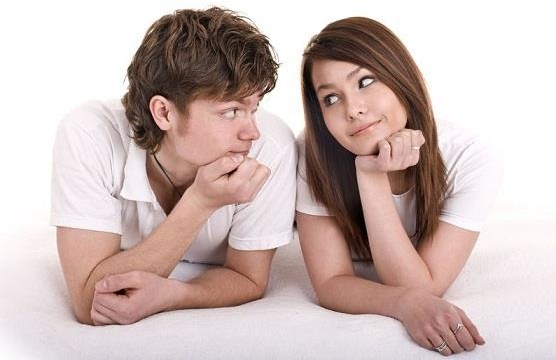 сложилась у данного подростка. Типичная возрастная особенность — склонность преувеличивать и болезненно реагировать на собственные реальные или вымышленные телесные недостатки.Интенсивно усваиваются стереотипы поведения, связанные с осознанием своей половой принадлежности. Закрепляются особенности восприятия, интеллектуальной направленности, личностных установок, эмоциональной сферы, отличающие подростков-девочек от подростков- мальчиков.Так, для девочек характерны более выраженные эмоциональные восприимчивость и реактивность, более гибкое приспособление к конкретным обстоятельствам, большая конформность поведения, склонность апеллировать к суждениям взрослых,- более старших, к авторитету семьи, стремление опекать младших.У девочек значительно более высок и интерес к своей внешности. Специфика полового поведения выражается в сочетании кокетства с застенчивостью и стыдливостью. В повседневной деятельности девочки, как правило, более аккуратны, исполнительны и терпеливы, чем мальчики. В школе они лучше успевают по гуманитарным предметам.Мальчики больше интересуются областью отвлеченного (абстрактные явления, мировоззренческие проблемы, точные науки, систематизация предметов и явлений). Они менее конформны, чем девочки; более раскованы в поведении, хуже подчиняются общепринятым требованиям. Поэтому в неблагоприятных средовых условиях у них легче возникает и труднее корригируется отрицательное отношение к школе.В сознании и поведении подростка значительную роль приобретают сексуальные интересы.Список литературыШаповаленко	И.В.,	Возрастная	психология	(Психология развития и возрастная психология). — М.: Гардарики, 2005. — 349 с.Абрамова Г. С., Возрастная психология: Учеб. пособие для студ. вузов. — 4-е изд., стереотип. — М.: Издательский центр «Академия», 1999.— 672 с.